Diocese of BristolBoard of Education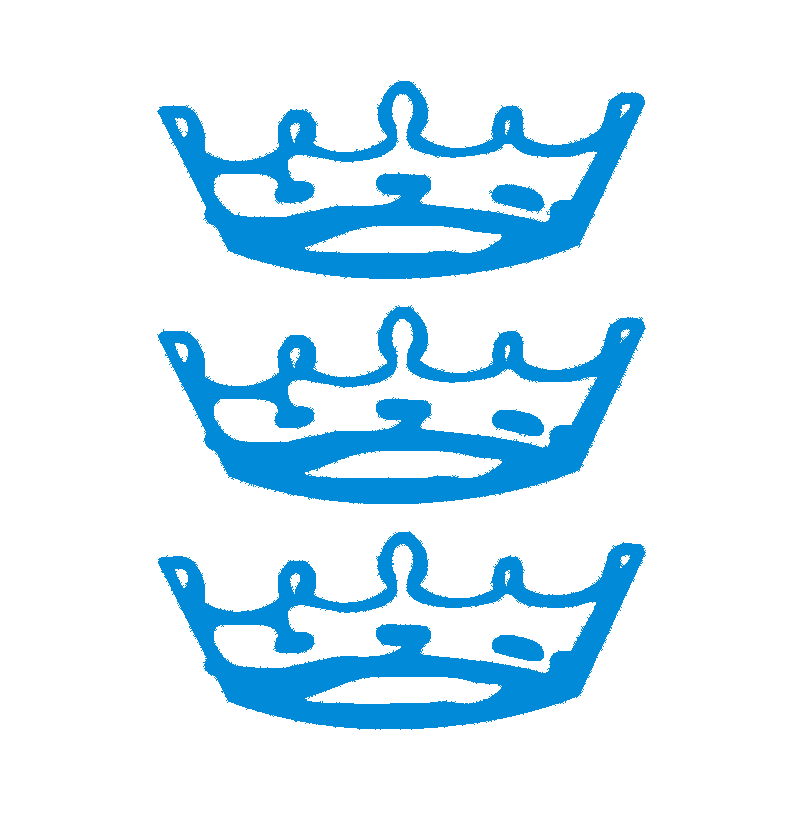 Foundation Governor PolicyDiocese of Bristol

Policy on Foundation Governors in CE schoolsThe Church of England has a long and successful history in providing schools in England, stretching back over 200 years in some cases.  In common with all schools, each school or Academy has a Governing Body.  The composition of that Body varies from time to time, but the church is always represented by at least two ‘Foundation’ Governors.  In large Voluntary Aided schools this could be as many as ten.Foundation Governors have a particular responsibility within Church Schools to preserve and develop the Christian character and ethos of the school.  The School Governance (Constitution) (England) Regulations 2012 state that foundation governors are ‘appointed for the purpose of securing that the character of the school including, where the school has a particular religious character such religious character is preserved and developed’.  The Diocese of Bristol expects that anyone offering to support its schools in this way will show a clear commitment to the Christian ethos underpinning Church schools.  The Diocese greatly values the work of foundation governors and aims to support and encourage all governors in their work, and to ensure that each governing body upholds, promotes and develops the Christian ethos which underpins the education within Church of England schools.The following should be noted:School staff cannot be appointed as Foundation Governors for the school in which they work.Spouses and partners should not be appointed to the same governing bodyGovernors should not be appointed to more than two governing bodies at any one timeSchool Governors in the Diocese of BristolIntroductionChurch schools, including Academies, need Foundation Governors to represent the local Christian community and to help nurture a distinctive Christian ethos within the school.The skills of governors vary hugely but Foundation Governors must have a passion for education, a concern for school improvement and a commitment to Christian distinctiveness.  Being a governor is a major piece of Christian and community service - no one should undertake the role lightly. It involves time, energy and a willingness to become involved in the life of the school on a regular basis, not least the commitment to serve by attendance at termly meetings. Churches, which pray for God’s governance ‘on earth as it is in heaven’ should recognise and support all those who undertake the ministry of school governance whether or not this is in a Church school.BackgroundIn the 21st Century, through its Diocesan Boards of Education, and in line with a tradition that stretches back 200 years, the Church of England has invested in schools and in the teaching profession to achieve the raising of standards and the renewal of Christian values throughout society. Although there have been challenges, such as: frequent reorganisation, the highest national expectations of educational outcomes for every child, and a cultural shift that threatens an accepted place for the Church in education; the Church of England now has even greater opportunities to play a significant part in education of our nation’s children.Church, state and the education profession have taken many steps in recent years to: create new schools (Academies); improve local leadership, deliver good outcomes for children, establish new terms and conditions for staff, facilitate imaginative educational partnerships, write new curriculum content, add new resources for collective worship, promote campaigns for better RE, encourage church-school and community links, and hold conversations about what is a distinctively Christian ethos for education.But the potential of school governors is still understated in education and church alike. The call to school governance, as a key form of Christian service, has not yet been made, neither nationally, nor in diocesan strategies. Regardless of their foundation, primary and secondary schools in England hold an unrivalled status as places of community endeavour, dedication, virtue, transformation, aspiration, compassion, justice and of course learning. These education communities act as the rarest of social hubs in a time of dizzying change and dislocation in society at large.The work of transformation in schools is made possible by the collaboration of government, staff, parents, children and many volunteers, not only school governors. Such endeavour is dented by the lack of governors or poor quality governance as surely as it is by inadequate teaching or a lack of government funding. As much as any other contribution to a healthy education, a governor’s contribution is needed as a service to others, as the faithfulness of a critical friend, and in Church Schools, as an expression of the love of God in Christ and with all spiritual wisdom.The Role of a School GovernorEvery governor, including Foundation Governors, whether appointed, elected or ex officio, has the same duties and responsibilities.ALL school governors share a corporate responsibility for every aspect of the school.  As a corporate body, governors are an integral part of the school leadership team and are responsible for:setting, understanding and supporting the distinctively Christian foundation and ethos of the schooldeveloping the school improvement planmaking decisions about expenditure of the school budgetchallenging and holding the headteacher to accountadmission of pupils and buildings and maintenance (VA schools and Academies only)monitoring the implementation of the policies developed in consultation with the school leadership team.Just as importantly ALL church school governors also share responsibility for: the policies on RE, collective worship, safeguarding and spiritual development; the importance of the school’s foundation and ethos,accountability and school leadership in areas that the SIAMS (Statutory Inspection of Anglican & Methodist Schools) and OFSTED inspections look at.Governance in Church Schools The Christian principles enshrined in the ethos statement of the school, and the founding principles set out in the Trust Deed can act as good benchmarks for the type of questions that governors should be asking.  They should never seek to question the professional judgement of the head or staff on matters of teaching and learning, but what they can and should be doing is to assess the school’s effectiveness in achieving the outcomes of the school development plan. In a church school they should be asking whether those targets are being achieved within the Christian context and ethos of the school, whether the school’s values of love, compassion and nurture are at the forefront of the school’s life, or whether they are being undermined by the pressures to perform.Sometimes the governing body is referred to as the ‘critical friend’ of the school - this is a strategic role which is both supporting and challenging.  The dynamic between the Governing Body and the headteacher is crucial to achieving good leadership and management, and this is a question of balance. Governing Bodies should not be passive and only receive reports from the headteacher unquestioningly; but nor should they be seeking to get involved in the day to day running of the school, which is the headteacher’s responsibility.  Governors’ specific obligations include:Responsibility for safeguarding, and thus enhanced DBS clearanceCompletion of a declaration of interestsCompliance with their code of conductThe unique position of a Foundation GovernorAs well as the responsibilities shared by all governors, Foundation Governors will have particular care for the school’s Christian character, ensuring “the presence of Christ” in that school.  Foundation Governors in Church schools are appointed by Church authorities, mostly being lay people who are committed to serving their community and children’s education.  However, in Anglican schools the incumbent of the parish will also often be a member of the governing body, by virtue of his/her office as an ex officio Foundation Governor. All Foundation Governors have a special responsibility to ensure that the founding ethos of the school is incorporated into all aspects of the school’s life.Foundation Governors should:Have a commitment to the distinctive ethos of the school and its mission and role as a member of the Diocesan family.Have an interest in and commitment to the school’s Religious Education.Have an awareness of and commitment to the school’s provision for the daily act of collective worship.Encourage the school to develop in a way that is consistent with its Church of England foundation, taking into account the needs and circumstances of pupils and their diverse backgroundsEmphasise the need to ensure that the school is meeting staff training needs for the leadership of collective worship and the teaching of RE.Ensure that the school’s Christian value system is taught and lived within the school on a daily basis and that there are signs and symbols of Christianity displayed at key locations throughout the school.Secure (with the headteacher) a formal structure for monitoring and evaluating the school’s effectiveness as a Church school to include all stakeholders.Emphasise the need to ensure that the school’s Christian foundation is made clear in all its public communications.Selection ProcessesIn order to become a Foundation Governor, applicants need to be nominated by the Parochial Church Council. Their application form is referred to the headteacher and finally approved by the Diocesan Board of Education, which meets 6-8 times per year.  The diocesan office will then confirm the appointment.The Call to Governance as Christian discipleshipGovernance expresses Jesus’ own models of discipleship, such as: as salt, light, yeast, even faith sown as small as a mustard seed.  In a school setting, the hidden work of governance develops a whole community that shelters and nourishes children from disadvantaged situations, and bringing to bear many Christian values in their flourishing.Effective education that encourages personal learning and transformation rarely happens without intentional decisions, accompaniment and resources. This requires the best of school communities, not only explicit values, but the leadership and will to hold people to a journey of faith in all its attendant risks and rewards. The way that governors help a school to fulfil its calling, enabling their headteacher and staff to fulfil their God-given potential, holds out a Christian hope of God’s creativity, redemption, discipleship and growth in community. Such goals can be met if skilled and faithful governors are available both to support and challenge headteachers and their senior staff.  There may be lots of meetings, as well as observations to be made from walks around a school to focus on teaching and learning.More than in almost any other Christian endeavour, involvement in a school’s journey offers frequent evidence of God’s activity such as to prompt praise or prayer for more of God’s governance to be as clear on earth as it is in heaven. How can Christians not wish to participate on the inside of life in a church school?Support for Church School GovernorsThe quality of support for governors matters for the school, the DBE and Ofsted.Induction - It is recommended that schools follow an induction procedure for all new governors which not only benefits the new governor but refreshes the knowledge of existing governors.  Please contact the diocese for an example.Support - Support for all governors is available from a variety of sources: the Chair, clerk, headteacher and staff of the school, policy guidance and staff at the Bristol Diocesan Board of Education, school clusters or partnerships, the Local Authority, and Regional and National Governors Associations.  Specific support for Foundation Governors is provided by the Diocese of Bristol through Schools Officer Clare Stansfield and other members of the Education Team. Please see the end of this document for a list of useful websites.Ongoing development - It is important that all governors take responsibility for their own development as a governor by attending relevant training to expand their skills and understanding.Church School EthosFoundation Governors should have a particular concern for the school’s ethos, religious education and collective worship in order to foster the spirituality of every child.  Religious education expresses the school’s distinctiveness and deserves the best resources. They should also seek to maintain and develop links with the local church. Foundation Governors also have a special responsibility for ensuring that the character of the school as a Church of England voluntary school is preserved and developed, and that school business is conducted in accordance with the provisions of the school’s ethos statement.  This relates to the school’s Christian foundation and for church schools sets the context in which governors carry out their responsibilities. The Foundation Statement which has been adopted by a majority of Church of England schools is:‘Recognising its historic foundation, the school will preserve and develop its religious character in accordance with the principles of the Church of England and in partnership with the Church at parish and diocesan level. The school aims to serve its community by providing an education of the highest quality within the context of Christian belief and practice. It encourages an understanding of the meaning and significance of faith and promotes Christian values through the experience it offers to all its pupils.’All schools will also develop their own ethos and in broader terms it may be defined as the prevailing character, tone and spirit of an institution. Ethos is created and influenced by factors both inside and outside the school community. As these factors change, so the ethos of a school must be dynamic and open to review and appraisal. Schools exist in a changing society and are required to respond appropriately to its needs and expectations. The response of church schools will reflect their Christian foundation, but at the same time they will be mindful of the diversity of culture and faith which exists in society. All schools should draw upon this diversity creatively and take the opportunity to celebrate the richness that it brings. The principles which govern the school’s response to society’s changing face are those which make for a loving, caring, accepting community that acknowledges the unique value of each individual both within the school community and society at large. Church schools do not have the monopoly on loving and caring relationships; nevertheless the church school is institutionally rooted in the Christian faith and is thus draws from a particularly rich source of ideas, values and experience that can establish distinct identity and ethos.  In seeking to preserve this character in their schools, Foundation Governors will need to sustain and refresh, develop and nurture a lively ethos.The Christian ethos of the school should run like a thread through every element of school life, so one of the questions for governors when looking at any policy is: ‘Is our ethos showing?’, and if it isn’t then how can we make changes to ensure that it does? This should be a question for every policy and every event, not just those relating directly to RE or to collective worship. To give shape to the distinctively Christian nature of the school in every area of school life is something which all governors sign up to corporately when they take on the role of governor at a church school.Trust, mutual respect and Christian love should underpin conversations, discussions and debates, and set within this context people are able to have a truly robust and constructive discussion without risk of upset or offence. Governors should be asking questions:‘Why are we doing this?’ ‘Why are we doing it like this?’ ‘Is this reflecting that we are a church school?’ ‘How does this fit into our school development plan?‘Are we being distinctively Christian in how we do/handle this?’A school’s ethos of love, care and appropriate theological understanding needs to find expression in other aims such as: educating its pupils to make their proper contribution to society.Key relationshipsSchool Community
Foundation Governors should remember that all members of the school community should feel valued, respected and special, regardless of their cultural or religious background.Church Community
Foundation Governors should encourage mutual awareness between the life of the school and the Parish / Deanery (and its special occasions throughout the year, such as Education Sunday or Christingle services). The Foundation Governor will also be able to bring to the school a strategic relationship to local, diocesan and ecumenical/inter-faith communities.Wider Community
Foundation Governors should foster an openness between all members of the school and its wider community, such as the political community and other local schools, based on mutual respect and tolerance.  Diocesan Community
Foundation Governors are a link between the Diocese and the school.  They should therefore attempt to foster good relations between the two organisations, in order to improve communication and the broadest outcomes for pupils (See Diocesan policy on Church-School links).
Some of the Governing Body Responsibilities to the Diocese:To advise if there is an impending vacancy for a headteacher or a deputy headteacher so that a representative of the Education Department can be invited to give advice concerning new appointments. This representative will also be involved in the short listing and interviewing process.In VA schools, to advise of proposed alterations to buildings. The Diocesan Buildings Officer will provide expert advice.To advise of any proposal to lease/sell any part of the school site. To advise if there are proposals to change the school’s status through amalgamation, closure or for any other reason.To advise if there is any major issue affecting the school.To advise if a Foundation Governor resigns.In VA schools and Academies, to consult with the Diocese on the Admissions Policy.To consult with the Diocese on any proposal to reconstitute the governing body.
Useful websites:
www.bristol.anglican.org The Diocese of Bristol website’s Resources for Schools section hosts loads of useful material as well as news for schools and from the Diocese.
http://dbat.org.uk/Diocese of Bristol Academies Trust website.https://www.cathedralschoolstrust.org/Cathedral Schools Trust website.http://www.churchofengland.org/education/national-societyThe National Society of the Church of England is the Church of England’s National Education Department.  It has a website with lots of helpful information for governors.  Of particular value are the sections devoted to SIAMS – the Statutory Inspection of Anglican & Methodist Schools.  There is also other information and resources on collective worship.
http://www.nga.org.uk/Home.aspxThe National Governors Association provides a great deal of useful information on governance
https://www.bristol.gov.uk/schools-learning-early-years/governorsBristol LA governors’ information
https://rightchoice.wiltshire.gov.uk/Services/3996Wiltshire LA governors’ information
https://www.sgsts.org.uk/governor/SitePages/Home.aspxSouth Gloucestershire LA governors’ information
https://www.swindon.gov.uk/schoolsonline/info/4/school-management/5/school-management-governorsSwindon LA governors’ information
www.governornet.co.ukhttps://www.bettergovernor.co.uk/Contact us:
For help with governance matters, please contact Clare Stansfield, Schools Governance and Admissions Officer
clare.stansfield@bristoldiocese.org 0117 906 0100Appendix 1Legal FoundationsEvery Church of England school must have a Trust Deed which stipulates the principles and legal conditions under which the institution was established and should be run.At the majority of Church of England schools the Trust Deed will dictate that the buildings are used for educational purposes only (there are many exceptions and anomalies, so it is always best to seek professional advice on this), with a clause specifying use by the local Church on particular days or occasions.This is a living document that can have a real impact on anything from your admissions policy to the extended services that you wish to provide on your site. It is very important that you make sure that you have a copy and for those schools who cannot locate one even at the National Archives Office in Kew, it is vital that a new Trust Deed is drawn up, governed by a scheme approved by the Charity Commission.The other document that informs the ethos of the school is the Instrument of Government. This not only sets out the size and make up of your Governing Body, including who appoints the Foundation Governors, but it also contains the ethos statement for your school.